Nabídka č. 011 -  PN17100419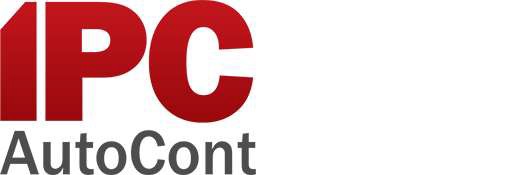 Dodavatel:AutoCont  IPC  a.s.,   Uhlířská  1064/3,   710  00 Slezská  Ostrava zapsána u rejstříkového soudu v Ostravě pod spisovou značkou B 2442 IČ: 25872613,  DIČ: CZ25872613, Tel.: 552 301 001, Fax: 552 300 963Bankovní spojení:: Komerční banka a.s., Na Příkopě 33, 114 07 Praha, SWIFT: KOMBCZPPXXXč.ú.:  35-9059670237/0100 (CZK), IBAN: CZ26 0100 0000 3590 5967 0237Odběratel:  / Plátce:Fyzikální ústav AV ČR, v.v.i. ELI Beamlines Czech Republic Ing.  Martin HoráčekNa Slovance 2182 21 Praha 8 - Libeň Czech RepublicTel.: +420 266 052 272Reference:  Číslo zákazníka:mailem011-000273Datum vystavení:24.03.17IČ (r.č.): DIČ:Platební podmínky: Způsob dodávky:68378271CZ68378271Převodem se splatností 21 den službou DPDDatum platnosti nabídky:	24.04.17Datum dodávky:Prodejce:	Petr GrillTel.:	+420 731 404 149Číslo	Popis	Množství	Kusová cena	ČástkaGW12850010	W22L100-CHA3			48 588,00GE1129250	Držák na stěnu, VESA 75/100			4 620,00CelkemČástka DPH53 208,0011 173,68Zaokrouhlení	0,32Celkem včetně DPH	64 382,000Ceny jsou uvedeny v CZK.Dodací adresa:Fyzikální ústav AV ČR, v.v.i. ELI Beamlines Czech Republic Ing.  Martin HoráčekNa Slovance 2182 21 Praha 8 - Libeň Czech RepublicTel.: +420 266 052 272Podpis  zástupce dodavatele:.........................................Prodejce: Petr Grill, petr.grill@autocont-ipc.cz, tel: +420  731  404   149